DEFENSIVE OG KONKURRERENDE MELDINGERDEFENSIVE OG KONKURRERENDE MELDINGERUDSPIL & SIGNALERUDSPIL & SIGNALERUDSPIL & SIGNALERUDSPIL & SIGNALERUDSPIL & SIGNALERUDSPIL & SIGNALERUDSPIL & SIGNALERUDSPIL & SIGNALERUDSPIL & SIGNALERSYSTEMKORTTIL HOLDTURNERINGSYSTEMKORTTIL HOLDTURNERINGSYSTEMKORTTIL HOLDTURNERINGSYSTEMKORTTIL HOLDTURNERING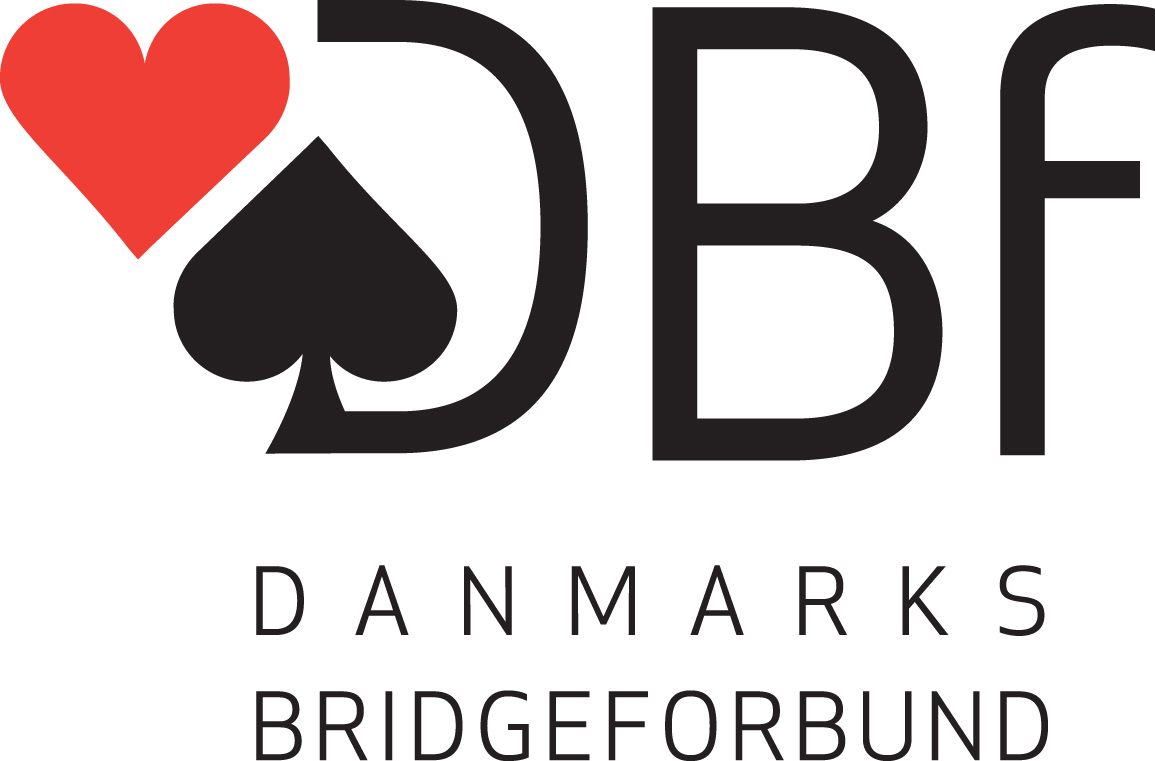 Indmeldinger (Stil; Svar; 1/2-trækket; Genåbning)Indmeldinger (Stil; Svar; 1/2-trækket; Genåbning)Åbningsudspil (Stil)Åbningsudspil (Stil)Åbningsudspil (Stil)Åbningsudspil (Stil)Åbningsudspil (Stil)Åbningsudspil (Stil)Åbningsudspil (Stil)Åbningsudspil (Stil)Åbningsudspil (Stil)SYSTEMKORTTIL HOLDTURNERINGSYSTEMKORTTIL HOLDTURNERINGSYSTEMKORTTIL HOLDTURNERINGSYSTEMKORTTIL HOLDTURNERING1trin: for aggresiv 2trin: aggresiv, men ikke hjernedød1trin: for aggresiv 2trin: aggresiv, men ikke hjernedødUdspilUdspilUdspilMakkers farveMakkers farveSYSTEMKORTTIL HOLDTURNERINGSYSTEMKORTTIL HOLDTURNERINGSYSTEMKORTTIL HOLDTURNERINGSYSTEMKORTTIL HOLDTURNERINGSvar: Altid mulighed for godt hæv (CUE/D). Ny: nf. RD: HxSvar: Altid mulighed for godt hæv (CUE/D). Ny: nf. RD: HxFarveFarveFarveFarve2.4. (STD fra H), 9x2.4. (STD fra H), 9x2.4. (STD fra H), 9xSammeSammeSYSTEMKORTTIL HOLDTURNERINGSYSTEMKORTTIL HOLDTURNERINGSYSTEMKORTTIL HOLDTURNERINGSYSTEMKORTTIL HOLDTURNERING2ut på 1M: 4+INV+2ut på 1M: 4+INV+SansSansSansSansAttitudeAttitudeAttitudeSammeSammeTurneringTurneringDIVDIVHoldnr.7Genåbning: kan være marginalt svagereGenåbning: kan være marginalt svagereSenere i spilletSenere i spilletSenere i spilletSenere i spilletSom 1. udspilSom 1. udspilSom 1. udspilSammeSammeDivision/RækkeDivision/Række22Holdnr.7Svar: 2ut NAT på genåbning 1M. CUE: FIT.Svar: 2ut NAT på genåbning 1M. CUE: FIT.Gennem spilførerGennem spilførerGennem spilførerGennem spilførerSom 1. udspilSom 1. udspilSom 1. udspilSammeSammeMedl.nr./navnMedl.nr./navn37869AndersAndersAndersØvrigt:Øvrigt:5+trin og spær: K->count, E: ATT5+trin og spær: K->count, E: ATT5+trin og spær: K->count, E: ATT5+trin og spær: K->count, E: ATT5+trin og spær: K->count, E: ATT5+trin og spær: K->count, E: ATT5+trin og spær: K->count, E: ATTMedl.nr./navnMedl.nr./navnMikkelMikkelMikkelIndmelding ut (2./4. hånd; Svar; Genåbning)Indmelding ut (2./4. hånd; Svar; Genåbning)Udspil  (hvad det udspillede kort typisk er fra)Udspil  (hvad det udspillede kort typisk er fra)Udspil  (hvad det udspillede kort typisk er fra)Udspil  (hvad det udspillede kort typisk er fra)Udspil  (hvad det udspillede kort typisk er fra)Udspil  (hvad det udspillede kort typisk er fra)Udspil  (hvad det udspillede kort typisk er fra)Udspil  (hvad det udspillede kort typisk er fra)Udspil  (hvad det udspillede kort typisk er fra)SYSTEMSYSTEMSYSTEMSYSTEMSYSTEMSYSTEM2.+4.h:15-18. Genåbn: 10-14/12-16. 2ut: 18-20.-> sys2.+4.h:15-18. Genåbn: 10-14/12-16. 2ut: 18-20.-> sysUdspilUdspilUdspilMod farveMod farveMod farveMod sansMod sansMod sansGrundsystem og generel stilGrundsystem og generel stilGrundsystem og generel stilGrundsystem og generel stilGrundsystem og generel stilGrundsystem og generel stil(1M)p(2M)2ut: minor(1M)p(2M)2ut: minorEsEsEsEKxEKxEKxEKxEKxEKx5cM, (11)12-14NT, dog 15-17 i 3.h5cM, (11)12-14NT, dog 15-17 i 3.h5cM, (11)12-14NT, dog 15-17 i 3.h5cM, (11)12-14NT, dog 15-17 i 3.h5cM, (11)12-14NT, dog 15-17 i 3.h5cM, (11)12-14NT, dog 15-17 i 3.hKongeKongeKongeEK, KD(x)EK, KD(x)EK, KD(x)EK, KD(x) evt EKB10EK, KD(x) evt EKB10EK, KD(x) evt EKB10Stil:down the middleStil:down the middleStil:down the middleStil:down the middleStil:down the middleStil:down the middle1x(1ut): 2k:MM,1x(1ut): 2k:MM,DameDameDameDB(x)DB(x)DB(x)DB, EDB evt KDB, KD109DB, EDB evt KDB, KD109DB, EDB evt KDB, KD1092-o-1 kan være svagere end sædvanligt, dog GF overfor 15-172-o-1 kan være svagere end sædvanligt, dog GF overfor 15-172-o-1 kan være svagere end sædvanligt, dog GF overfor 15-172-o-1 kan være svagere end sædvanligt, dog GF overfor 15-172-o-1 kan være svagere end sædvanligt, dog GF overfor 15-172-o-1 kan være svagere end sædvanligt, dog GF overfor 15-17BondeBondeBondeB10(x), KB10(x)B10(x), KB10(x)B10(x), KB10(x)B10(x), HB10(x) evt DB98B10(x), HB10(x) evt DB98B10(x), HB10(x) evt DB98Springindmeldinger (Stil; Svar; Usædvanlig sans)Springindmeldinger (Stil; Svar; Usædvanlig sans)101010109(x), H109(x)109(x), H109(x)109(x), H109(x)109(x), H109(x)109(x), H109(x)109(x), H109(x)Spær (kan være både stærkere og svagere end normalt i 3.h)Spær (kan være både stærkere og svagere end normalt i 3.h)9999x, H9x eller evt H98x9x, H9x eller evt H98x9x, H9x eller evt H98x9x(x), sjældent H98(x)9x(x), sjældent H98(x)9x(x), sjældent H98(x)Svar: Som på åbn.Svar: Som på åbn.HøjtHøjtHøjtHXxHXxHXxAfvisningAfvisningAfvisning2ut: laveste2ut: lavesteLavtLavtLavtLige (4. fra 4+farver)Lige (4. fra 4+farver)Lige (4. fra 4+farver)KaldKaldKaldGenåbning:  13-16Signaler i prioriteret orden (l; u; k; a; f)Signaler i prioriteret orden (l; u; k; a; f)Signaler i prioriteret orden (l; u; k; a; f)Signaler i prioriteret orden (l; u; k; a; f)Signaler i prioriteret orden (l; u; k; a; f)Signaler i prioriteret orden (l; u; k; a; f)Signaler i prioriteret orden (l; u; k; a; f)Signaler i prioriteret orden (l; u; k; a; f)Signaler i prioriteret orden (l; u; k; a; f)Meldinger, som kan kræve særligt forsvarMeldinger, som kan kræve særligt forsvarMeldinger, som kan kræve særligt forsvarMeldinger, som kan kræve særligt forsvarMeldinger, som kan kræve særligt forsvarMeldinger, som kan kræve særligt forsvarCuebid med/uden Spring (Stil; Svar; Genåbning)Cuebid med/uden Spring (Stil; Svar; Genåbning)L=Lige;   U=Ulige;   K=Kald;   A=Afvisning;   F=FarveskiftL=Lige;   U=Ulige;   K=Kald;   A=Afvisning;   F=FarveskiftL=Lige;   U=Ulige;   K=Kald;   A=Afvisning;   F=FarveskiftL=Lige;   U=Ulige;   K=Kald;   A=Afvisning;   F=FarveskiftL=Lige;   U=Ulige;   K=Kald;   A=Afvisning;   F=FarveskiftL=Lige;   U=Ulige;   K=Kald;   A=Afvisning;   F=FarveskiftL=Lige;   U=Ulige;   K=Kald;   A=Afvisning;   F=FarveskiftL=Lige;   U=Ulige;   K=Kald;   A=Afvisning;   F=FarveskiftL=Lige;   U=Ulige;   K=Kald;   A=Afvisning;   F=FarveskiftÅbent forsvar-aftaler:Åbent forsvar-aftaler:Åbent forsvar-aftaler:Åbent forsvar-aftaler:Åbent forsvar-aftaler:Åbent forsvar-aftaler:Michaels (også efter TRF): 2ut/3ami nat efter (1m)2mMichaels (også efter TRF): 2ut/3ami nat efter (1m)2mMakkers udspilMakkers udspilModp. udspilModp. udspilModp. udspilAfkastIngenIngenIngenIngenIngenIngen(1M)2M:2ut:søg,(3H/S: UK k/r) 3r: imv M, 3M: UK M(1M)2M:2ut:søg,(3H/S: UK k/r) 3r: imv M, 3M: UK MFarve11K/AK/AL/UL/UL/UK/A(1x)p(1y)2xy: nat. (1m)p(1rød)1M(any)2m: nat(1x)p(1y)2xy: nat. (1m)p(1rød)1M(any)2m: nat22L/UL/UL/U(1x)3x: hold? (4+) spær (0-3). (1x)p(1ut)2x: Michaels(1x)3x: hold? (4+) spær (0-3). (1x)p(1ut)2x: Michaels33FFMod sans (Stærk/Svag; Genåbning; Passet hånd)Mod sans (Stærk/Svag; Genåbning; Passet hånd)Sans11L/U (stik 1)L/U (stik 1)OMV FORSOMV FORSOMV FORSK/AAndet:Andet:Andet:Andet:Andet:Andet:1ut: 2k:MM. 2ut:mm1ut: 2k:MM. 2ut:mm22K/A (stik 2+)K/A (stik 2+)L/UL/UL/UL/UNæhNæhNæhNæhNæhNæh33Signaler (Beskrivelse; inkl. trumfsignaler)Signaler (Beskrivelse; inkl. trumfsignaler)Signaler (Beskrivelse; inkl. trumfsignaler)Signaler (Beskrivelse; inkl. trumfsignaler)Signaler (Beskrivelse; inkl. trumfsignaler)Signaler (Beskrivelse; inkl. trumfsignaler)Signaler (Beskrivelse; inkl. trumfsignaler)Signaler (Beskrivelse; inkl. trumfsignaler)Signaler (Beskrivelse; inkl. trumfsignaler)Trumf: random, L/UTrumf: random, L/UTrumf: random, L/UTrumf: random, L/UTrumf: random, L/UTrumf: random, L/UTrumf: random, L/UTrumf: random, L/UTrumf: random, L/UMod spærreåbning (Dbl.; Cuebids; Spring; sans)Mod spærreåbning (Dbl.; Cuebids; Spring; sans)UDCA inkl forsinketUDCA inkl forsinketUDCA inkl forsinketUDCA inkl forsinketUDCA inkl forsinketUDCA inkl forsinketUDCA inkl forsinketUDCA inkl forsinketUDCA inkl forsinketMichaels: (2M), (3M), (1M)-(3M), (1M)-(3m): 3M55, 4mi:natMichaels: (2M), (3M), (1M)-(3M), (1M)-(3m): 3M55, 4mi:natFarveskift: Lavinthal, ej TreldeFarveskift: Lavinthal, ej TreldeFarveskift: Lavinthal, ej TreldeFarveskift: Lavinthal, ej TreldeFarveskift: Lavinthal, ej TreldeFarveskift: Lavinthal, ej TreldeFarveskift: Lavinthal, ej TreldeFarveskift: Lavinthal, ej TreldeFarveskift: Lavinthal, ej Trelde->Lissabon på (non)leaping Michaels. 4k>4r:MM efter (3mi)->Lissabon på (non)leaping Michaels. 4k>4r:MM efter (3mi)(multi): Crow. 2M->aM:fit, spring aM: nat, 4m:H+m (aM+m i 4.h)(multi): Crow. 2M->aM:fit, spring aM: nat, 4m:H+m (aM+m i 4.h)(multi)P(pc)D: 5f/to(multi)P(pc)D: 5f/toDOBLINGERDOBLINGERDOBLINGERDOBLINGERDOBLINGERDOBLINGERDOBLINGERDOBLINGERDOBLINGEROplysningsdobling  (Stil; Svar; Genåbning)Oplysningsdobling  (Stil; Svar; Genåbning)Oplysningsdobling  (Stil; Svar; Genåbning)Oplysningsdobling  (Stil; Svar; Genåbning)Oplysningsdobling  (Stil; Svar; Genåbning)Oplysningsdobling  (Stil; Svar; Genåbning)Oplysningsdobling  (Stil; Svar; Genåbning)Oplysningsdobling  (Stil; Svar; Genåbning)Oplysningsdobling  (Stil; Svar; Genåbning)Specielle  kravsituationerSpecielle  kravsituationerSpecielle  kravsituationerSpecielle  kravsituationerSpecielle  kravsituationerSpecielle  kravsituationerMod  kunstige  stærke Åbninger (dvs. 1♣ og 2♣)Mod  kunstige  stærke Åbninger (dvs. 1♣ og 2♣)Ej ELC, off-shape forekommer alligevelEj ELC, off-shape forekommer alligevelEj ELC, off-shape forekommer alligevelEj ELC, off-shape forekommer alligevelEj ELC, off-shape forekommer alligevelEj ELC, off-shape forekommer alligevelEj ELC, off-shape forekommer alligevelEj ELC, off-shape forekommer alligevelEj ELC, off-shape forekommer alligevel(1ut)D(any)D:T/O. p=F1 hvis mi. (1ut)D(any)D:T/O. p=F1 hvis mi. (1ut)D(any)D:T/O. p=F1 hvis mi. (1ut)D(any)D:T/O. p=F1 hvis mi. (1ut)D(any)D:T/O. p=F1 hvis mi. (1ut)D(any)D:T/O. p=F1 hvis mi. D: MM, ut: mm (også efter (1k)p(1r) og (2k)p(2r)D: MM, ut: mm (også efter (1k)p(1r) og (2k)p(2r)T/O: (1x)1y(1ut), 1ut(nat),(namyats)(dårlig bergen)(godt hæv)T/O: (1x)1y(1ut), 1ut(nat),(namyats)(dårlig bergen)(godt hæv)T/O: (1x)1y(1ut), 1ut(nat),(namyats)(dårlig bergen)(godt hæv)T/O: (1x)1y(1ut), 1ut(nat),(namyats)(dårlig bergen)(godt hæv)T/O: (1x)1y(1ut), 1ut(nat),(namyats)(dårlig bergen)(godt hæv)T/O: (1x)1y(1ut), 1ut(nat),(namyats)(dårlig bergen)(godt hæv)T/O: (1x)1y(1ut), 1ut(nat),(namyats)(dårlig bergen)(godt hæv)T/O: (1x)1y(1ut), 1ut(nat),(namyats)(dårlig bergen)(godt hæv)T/O: (1x)1y(1ut), 1ut(nat),(namyats)(dårlig bergen)(godt hæv)(1k)1x(any)1ut: Godt hæv(1k)1x(any)1ut: Godt hævSvar: (1x)d()cue:2x=m:8-10MM/UK,2x=M:UK														Svar: (1x)d()cue:2x=m:8-10MM/UK,2x=M:UK														Svar: (1x)d()cue:2x=m:8-10MM/UK,2x=M:UK														Svar: (1x)d()cue:2x=m:8-10MM/UK,2x=M:UK														Svar: (1x)d()cue:2x=m:8-10MM/UK,2x=M:UK														Svar: (1x)d()cue:2x=m:8-10MM/UK,2x=M:UK														Svar: (1x)d()cue:2x=m:8-10MM/UK,2x=M:UK														Svar: (1x)d()cue:2x=m:8-10MM/UK,2x=M:UK														Svar: (1x)d()cue:2x=m:8-10MM/UK,2x=M:UK														(1x)D(1y): D= straf, (1m)D(2m) D=MM, Genåbning: Kan være svagere							(1x)D(1y): D= straf, (1m)D(2m) D=MM, Genåbning: Kan være svagere							(1x)D(1y): D= straf, (1m)D(2m) D=MM, Genåbning: Kan være svagere							(1x)D(1y): D= straf, (1m)D(2m) D=MM, Genåbning: Kan være svagere							(1x)D(1y): D= straf, (1m)D(2m) D=MM, Genåbning: Kan være svagere							(1x)D(1y): D= straf, (1m)D(2m) D=MM, Genåbning: Kan være svagere							(1x)D(1y): D= straf, (1m)D(2m) D=MM, Genåbning: Kan være svagere							(1x)D(1y): D= straf, (1m)D(2m) D=MM, Genåbning: Kan være svagere							(1x)D(1y): D= straf, (1m)D(2m) D=MM, Genåbning: Kan være svagere							Vigtige oplysninger, der ikke  passer ind i skemaetVigtige oplysninger, der ikke  passer ind i skemaetVigtige oplysninger, der ikke  passer ind i skemaetVigtige oplysninger, der ikke  passer ind i skemaetVigtige oplysninger, der ikke  passer ind i skemaetVigtige oplysninger, der ikke  passer ind i skemaetSpecielle, kunstige  og  konkurrerende d/rdSpecielle, kunstige  og  konkurrerende d/rdSpecielle, kunstige  og  konkurrerende d/rdSpecielle, kunstige  og  konkurrerende d/rdSpecielle, kunstige  og  konkurrerende d/rdSpecielle, kunstige  og  konkurrerende d/rdSpecielle, kunstige  og  konkurrerende d/rdSpecielle, kunstige  og  konkurrerende d/rdSpecielle, kunstige  og  konkurrerende d/rdEfter modpartens oplysningsdoblingEfter modpartens oplysningsdoblingStraf: Støtte (dog invitD), RD, 3.dbl, UK, 2k-åbn, genåbn, stay, 1utppStraf: Støtte (dog invitD), RD, 3.dbl, UK, 2k-åbn, genåbn, stay, 1utppStraf: Støtte (dog invitD), RD, 3.dbl, UK, 2k-åbn, genåbn, stay, 1utppStraf: Støtte (dog invitD), RD, 3.dbl, UK, 2k-åbn, genåbn, stay, 1utppStraf: Støtte (dog invitD), RD, 3.dbl, UK, 2k-åbn, genåbn, stay, 1utppStraf: Støtte (dog invitD), RD, 3.dbl, UK, 2k-åbn, genåbn, stay, 1utppStraf: Støtte (dog invitD), RD, 3.dbl, UK, 2k-åbn, genåbn, stay, 1utppStraf: Støtte (dog invitD), RD, 3.dbl, UK, 2k-åbn, genåbn, stay, 1utppStraf: Støtte (dog invitD), RD, 3.dbl, UK, 2k-åbn, genåbn, stay, 1utpp1M(D): Ostot. 2S+: som uforstyrret1M(D): Ostot. 2S+: som uforstyrretUdspil: 3ut: M, splint: laveste (ej gunstig), stay/trf(14+), (god bergen)Udspil: 3ut: M, splint: laveste (ej gunstig), stay/trf(14+), (god bergen)Udspil: 3ut: M, splint: laveste (ej gunstig), stay/trf(14+), (god bergen)Udspil: 3ut: M, splint: laveste (ej gunstig), stay/trf(14+), (god bergen)Udspil: 3ut: M, splint: laveste (ej gunstig), stay/trf(14+), (god bergen)Udspil: 3ut: M, splint: laveste (ej gunstig), stay/trf(14+), (god bergen)Udspil: 3ut: M, splint: laveste (ej gunstig), stay/trf(14+), (god bergen)Udspil: 3ut: M, splint: laveste (ej gunstig), stay/trf(14+), (god bergen)Udspil: 3ut: M, splint: laveste (ej gunstig), stay/trf(14+), (god bergen)1M/2k: F1/nf1M/2k: F1/nfRD: 3utRD: nat. Deres RD: p foran: scramble, p bagpå: strafRD: 3utRD: nat. Deres RD: p foran: scramble, p bagpå: strafRD: 3utRD: nat. Deres RD: p foran: scramble, p bagpå: strafRD: 3utRD: nat. Deres RD: p foran: scramble, p bagpå: strafRD: 3utRD: nat. Deres RD: p foran: scramble, p bagpå: strafRD: 3utRD: nat. Deres RD: p foran: scramble, p bagpå: strafRD: 3utRD: nat. Deres RD: p foran: scramble, p bagpå: strafRD: 3utRD: nat. Deres RD: p foran: scramble, p bagpå: strafRD: 3utRD: nat. Deres RD: p foran: scramble, p bagpå: strafBluffBluffBluffBluffBluffBluffSjældentSjældentSjældentSjældentSjældentSjældentBeskrivelse af åbningsmeldingerBeskrivelse af åbningsmeldingerBeskrivelse af åbningsmeldingerBeskrivelse af åbningsmeldingerBeskrivelse af åbningsmeldingerBeskrivelse af åbningsmeldingerBeskrivelse af åbningsmeldingerBeskrivelse af åbningsmeldingerÅbningKunstig?Min.antal kortNeg. dbl.indtilBeskrivelseSvarVidere meldeforløb forstyrret/forhåndspasset1♣25r4432, alle 43332r: INV, 234ny: NATGÆLDER BÅDE 1m og 1M:1m(ind): 3H trf 3ut, 3S kf ind (også på 3H)1♣25rValgfri mi m xx442ut: Steen 34ut: BALish, FITish, 3k: SPÆRFAIRWAY (4+4+)1♣25rEfter 1x-1M: 2M: 3M. 2ut: ej 63.NÆR/FJERN: fit, inv+. Egen, UK. 1♣25r3m: 63. 3M: 4M, min. 4M: 561r(2ut:Hk)3k: fit, inv+1♦45kBAL4+, 3k: INV, 234ny: NATXYUTUNASS.CUE1♦45kValgfri mi m xx442ut: Steen 34ut: BALish, FITish, 3r: SPÆR4.f: ej 1/4trin, inv+ på 2-trin, MANCO1♦45k4.f spring: NAT, UK1♥5(4 i 3h)5r2ut: BEK, 3k: 4+M 6-8 (selvhæv9-11+SPL)OMV TORONTO1♥5(4 i 3h)5r3r: 9-11, 4+M, 3HS: NAT1M-1ut: 2ut+TRFinv+. 3M-1:ukM1M(ind): 2ut: INV+, 3M-1=mix1♠5(4 i 3h)5r3ut/4m: VOID1M(ind)≥3S: spec -> spørg!1♠5(4 i 3h)5r1M(D): ostot, 3M-1=mix1ut(11)12-143.h:15-172SKan være semiBAL; 5m422, 6m322STAY,TRF, 2S: svag 1/2 mi, UK 2 miSMOLEN, SPL2k(D):P=paspå, herefter kryds på RD1ut(11)12-143.h:15-172S5M3323mi: INV. 3M: 4M COG. SAT (også indm).1ut(ind):TRF fra 2ut/D. TRF->ind=kf.1ut(11)12-143.h:15-172S1utppd:RD: max/flugt1ut(11)12-143.h:15-172S1ut(D):TRF (RD: k/MM), 2ut:55mi/UK.2♣0022+BAL/any UK2r: vent, 2M: NAT, 2ut: 3+kt u meldb farve2k-2r-2M: HerbertP: Krav. D: Straf.2♣003x: 2/3H 6.2k-2r-3H: r+4H, 2k-2r-3S: mi2♦22S18-19 BAL (fordeling som 1ut)2H-3k: TRF, 3r: 55M, 3M: 5r4k1M2r-2S-2ut: 2utSYS2r(ind):TRF fra 2ut/D. TRF->ind=kf.2♦22SSATD: T/O. 2r(D):TRF og SAT2♥(5)60Svag22S:nf, 2ut+: TRF. 3S:UK. 4m: SPL2M-2ut-3k-3r: INV m dårlig FITD: Straf2♠(5)60Svag22ut+: TRF. 4m: SPL2M(ind)3M-1: INV+2ut20-213SFordeling som 1utSTAY3ut=MM->totTRF, SMOLEN,2ut20-21TRF2ut20-213S: BAL SI3S: 5f->4f->5x:14303mi(5)60Spær4ami: Es?SlemkonventionerSlemkonventioner3MA(5)60Spær4k: Es?1M(ind/2M)over3M:cue=void, spring:cue+kf, 4lav mi ej cue: SI1M(ind/2M)over3M:cue=void, spring:cue+kf, 4lav mi ej cue: SI3ut1430: 5ut/6x: void ulige/lige. Efter: 5S:trf5ut, 5ut: K?, 6x: 3.omg?1430: 5ut/6x: void ulige/lige. Efter: 5S:trf5ut, 5ut: K?, 6x: 3.omg?4♣(6)70Spær4r: Es?excl0314, LIDO (P/RD:play) aldrig trin, 5ut m/spring: pickexcl0314, LIDO (P/RD:play) aldrig trin, 5ut m/spring: pick4♦(6)70Spær4♥(6)70Spær4♠(6)70Spær4ut0SPEC ES (også efter 1x(p))5k:0. 6FRU. 7k:3.#1 3♣=ej UK [3♦=reINV. 3M=PLAY. aM=GP1. 3N=GP2]. 3♦=UK uden KF→GP. 3♥♠N=Single ♣♦aM. 4ny=VOID.
#2  P=ej UK. Dbl=straf (når ustøttet)/SI hvis over 3M. 3N=Hkt. Meld=KF deres og cue meldte. | p-1ma, 2n(indm)p=nf. 3ma=konk. 3M+1=gp